Fax: (303) 957-5414 Or 720-542-8699	Phone: (303) 396-5923   Email: office@mountainsleepdiagnostics.comFor any after-hours questions, please call (303) 956-5145Dear Mountain Sleep Patient,You have been scheduled for a sleep study at 2350 17th Ave, Suite 201, Longmont, CO 80503.Please fill out the attached form and bring it with you and also bring your insurance card and a photo ID.You will sleep in a private room that is set up very similar to a hotel room. You should be done with the study and free to go home between 5:30 and 6:00 AM.You will need to do the following for the most accurate results of your sleep study:Avoid caffeine and naps after 2:00 PM for the day of your study.Wear comfortable clothing to sleep in.Do not wear hair gel, hairspray, make-up, lotion, or nail polish.Take all prescribed medications as you normally do.The center has pillows and blankets, but you are welcome to bring your own.Please call us if any scheduling conflicts should arise. We do require 48-hours notice if you should need to cancel. If less than that is given, you could be subject to a $100 cancellation fee.FOR ANY AFTER-HOURS QUESTIONS AND/OR EMERGENCIES PLEASE CALL (303) 956-5145Thank you,Mountain Sleep Diagnostics (303) 396-5923Fax: (303) 957-5414 Or 720-542-8699	Phone: (303) 396-5923   Email: office@mountainsleepdiagnostics.comThe Longmont Sleep Center is located at 2350 17th Ave, Suite 201 • Longmont, CO 80503. The phone number is 303-956-5145 after 8pm if you are delayed or cannot find the Sleep CenterDirections from Interstate 25: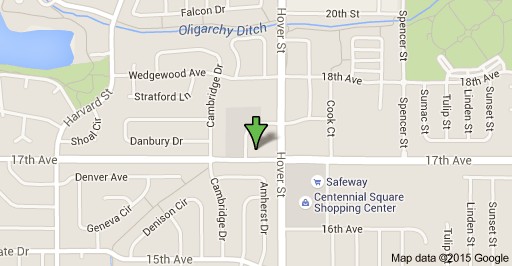 Turn west onto CO-119 W, exit 240, towards Longmont and travel 8.5 milesTurn slight right onto S Hover St. and 3.3 milesTurn left onto 17th Ave and travel .02 milesThe Sleep Center is on the rightDirections from Highway 287:Turn west onto Pike rd. and travel 1.5 milesTurn right onto S Hover rd / S Hover St / N 95th Stcontinue to follow S Hover St for 3.5 milesTurn left onto 17th Ave about .02 milesThe Sleep Center is on the right.Directions from CO-119:Turn north onto S Hover St (about 10 miles northeast of Boulder) and travel 3.3 milesTurn left onto 17th Ave The Sleep Center is on the right after .02 milesThe Sleep Center is in the 2nd story of the 17th and Hover Professional Building.Please use EAST SIDE doors and ring bell for technician to come down and let you in.Fax: (303) 957-5414 Or 720-542-8699	Phone: (303) 396-5923   Email: office@mountainsleepdiagnostics.comSLEEP HISTORYLast Name: 	First Name:  	Date of Study:  	                                                   Social security number: 		race/Ethnicity:  	 Date of Birth: 	Primary residence Address:  	 Phone:  	Height:  	Weight:  	Neck Size: 	in. Gender:FemaleMaleSpouse or emergency contact(s): 	Phone:  	referring Physician(s):  	CHIEF COMPLAINTCheck any of the following that apply:Loud snoringBreathing or snoring stops for brief periods in my sleep Awaken gasping for breathDo not feel restored when I awakenBecome sleepy during the day (please circle any/all that apply)sitting	talking	riding		eating	driving	standing Difficulty falling asleep		Difficulty remaining asleep	Awaken too earlyMy MAIN sleep problem has bothered me:Less than 12 months	Greater than 1 yearSLEEP TREATMENT (please check answer)I have had a nocturnal pulse oximetry test:		Yes	No	If yes, when?  	 I have had a sleep study:	Yes	No	If yes, when and where?I was previously diagnosed with Sleep apnea:YesNo	If yes, when and where?I still have my tonsils and adenoids:YesNo	When removed?  	I have been told I have a deviated septum:YesNo	ENT surgery is an option:Yes	NoFax: (303) 957-5414 Or 720-542-8699	Phone: (303) 396-5923   Email: office@mountainsleepdiagnostics.comMEDICAL HISTORYPlease check if you have had any of the following:Other medical problems which may affect sleep (please list):MEDICATIONDo you take anything to help you sleep?	Yes	NoIf yes, what?  	How often?  	List current medications and dosages, including both prescriptions and over-the-counter medications:SOCIAL HISTORYDo you smoke? Yes No Did you previously smoke? Yes NoIf yes, how many years of smoking? 	How much per day?   	 Do you drink alcohol?     Yes        No   If yes, how much? 		drinks per  day   week   month   How much caffeinated coffee, tea or cola do you  drink daily?  		 What activity level do you expend at work?       Heavy        Moderate        Light SedentaryENVIRONMENT (Check one)Is your bedroom		Loud or	Quiet;	Light or	dark Is your mattress	Soft	Hard	Just rightDo you go to sleep with the television on?	Yes	NoIs your sleep disturbed because of your bed partner or others in your household (children or pets)?Yes	NoFax: (303) 957-5414 Or 720-542-8699	Phone: (303) 396-5923   Email: office@mountainsleepdiagnostics.comIndicate ON AVERAGE how often you experience the following symptoms especially when sleeping or trying to sleep:Number of times per weekFax: (303) 957-5414 Or 720-542-8699	Phone: (303) 396-5923   Email: office@mountainsleepdiagnostics.comEPWORTH SLEEPINESS SCALEHow likely are you to doze off or fall asleep in the following situations, in contrast to feeling just tired? Use the following scale to choose the most appropriate number for each situation.0 = would never doze1 = slight chance of dozing2 = moderate chance of dozing 3 = high chance of dozingHigh blood pressureMorbid ObesityHypoventilationHypoventilationChronic Lung DiseaseDiabetesDepressionDepressionInsomniaDisturbed SleepErectile DysfunctionErectile DysfunctionCongestive Heart Failurerestless LegsExcessive SleepinessExcessive SleepinessSnoringLow OxygenMorning HeadachesMorning HeadachesSeizuresAsthmaFibromyalgiaFibromyalgiaStrokeAnxietyFrequent night time urinationFrequent night time urinationPain which disrupts sleep. The typical location(s) for this pain is/are:Pain which disrupts sleep. The typical location(s) for this pain is/are:Pain which disrupts sleep. The typical location(s) for this pain is/are:Pain which disrupts sleep. The typical location(s) for this pain is/are:HeadachesNeckBackChestLegAbdominalPelvicJoint (arthritis)None1-34-6DailySymptomMy mind races with many thoughts when I try to fall asleepI often worry whether or not I will be able to fall asleepFatigueAnxietyMemory impairmentInability to concentrateIrritabilityDepressionAwaken with a dry mouthMorning headachesPain which delays or prevents my sleepPain which awakens me from sleepVivid or lifelike visions (people in room, etc) as you fall asleep or wake upInability to move as you are trying to go to sleep or wake upSudden weakness or feel your body go limpIrresistible urge to move legs or armsCreeping or crawling sensation in your legs before falling asleepLegs or arms jerking during sleepSleep talkingSleep walkingNightmaresFall out of bedHeartburn, sour belches, regurgitation, or indigestion which disrupts sleepBed wettingFrequent urination disrupting sleepTeeth grindingWheezing or cough disrupting sleepSinus trouble or nasal congestion interfering with sleepShortness of breath disrupting sleepSituationChance of DozingSitting and readingWatching TVSitting, inactive, in a public place (e.g., a theater or a meeting)As a passenger in a car for an hour without a breakLying down to rest in the afternoon when circumstances permitSitting and talking with someoneSitting quietly after a lunch without alcoholIn a car, while stopped for a few minutes in trafficTotal